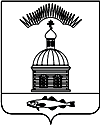 АДМИНИСТРАЦИЯ МУНИЦИПАЛЬНОГО ОБРАЗОВАНИЯГОРОДСКОЕ  ПОСЕЛЕНИЕ ПЕЧЕНГА ПЕЧЕНГСКОГО РАЙОНАМУРМАНСКОЙ ОБЛАСТИПОСТАНОВЛЕНИЕот «08» августа 2018  года                                                                               № 157п. ПеченгаВо исполнение Указа Президента Российской Федерации от 07.05.2018 № 204 «О национальных целях и стратегических задачах развития Российской Федерации на период до 2024 года», руководствуясь Федеральным законом от 06.10.2003 № 131-ФЗ «Об общих принципах организации местного самоуправления в Российской Федерации», Уставом городского поселения Печенга Печенгского района Мурманской области, в целях социально-экономического развития муниципального образования, повышения уровня жизни граждан, создания комфортных условий для их проживания, администрация муниципального образования городское поселение Печенга Печенгского района Мурманской областиПОСТАНОВЛЯЕТ:Утвердить Перечень мер по реализации Указа Президента Российской Федерации В.В. Путина от 07.05.2018 № 204 на территории муниципального образования городское поселение Печенга Печенгского района Мурманской области согласно приложению к настоящему Постановлению.Настоящее постановление опубликовать (обнародовать) в соответствии с Положением о порядке опубликования (обнародования) и вступления в силу муниципальных правовых актов органов местного самоуправления муниципального образования городское поселение Печенга Печенгского района.Настоящее постановление вступает в силу со дня подписания.Контроль за исполнением настоящего Постановления оставляю за собой.И.о. Главы администрации муниципального образования городское поселение Печенга                                                            А.Н. Быстров  Приложениек постановлению администрациигородского поселения Печенгаот «08» августа 2018 года  № 157План мероприятий, обеспечивающих достижение важнейших целевых показателей, установленных Указом Президента Российской Федерации от 7 мая 2018 года № 204 «О национальных целях и стратегических задачах развития Российской Федерации на период до 2024 года», в муниципальном образовании городское поселение Печенга Печенгского района Мурманской области до 2024 года.Об исполнении Указа Президента Российской Федерации В.В. Путина от 07.05.2018 № 204 на территории муниципального образования городское поселение Печенга Печенгского района Мурманской области№ ппУказ Президента Российской Федерации от 7 мая 2018 года № 204 «О национальных целях и стратегических задачах развития Российской Федерации на период до 2024 года»Указ Президента Российской Федерации от 7 мая 2018 года № 204 «О национальных целях и стратегических задачах развития Российской Федерации на период до 2024 года»Наименование мероприятийСроки исполненияСумма, тыс.рубОтветственные исполнители№ ппцелевые показателизадачиНаименование мероприятийСроки исполненияСумма, тыс.рубОтветственные исполнители1.Демография1.Демография1.Демография1.Демография1.Демография1.Демография1.Демография1.Увеличение ожидаемой продолжительности здоровой жизни до 67 летразработка и реализация мероприятий в составе муниципальных программ системной поддержки и повышения качества жизни граждан старшего поколения1.Ежегодное награждение граждан знаком «Почетный гражданин муниципального образования городское поселение Печенга» (с единовременной выплатой)2019-2024125,0МКУ «МФЦ МО гп Печенга»1.Увеличение ожидаемой продолжительности здоровой жизни до 67 летразработка и реализация мероприятий в составе муниципальных программ системной поддержки и повышения качества жизни граждан старшего поколения2.Реализация спортивных, культурно-массовых и информационных мероприятий (праздничные и спортивные мероприятия, круглые столы и др.)2018-2024150,0МКУ «КДЦ «Платформа» МО гп Печенга»МКУ «МФЦ МО гп Печенга»ВСЕГО:ВСЕГО:ВСЕГО:ВСЕГО:275,0-2Увеличение суммарного коэффициента рождаемости до 1,7разработка и реализация мероприятий в составе муниципальных программ для молодых семей и детей1.Организация и проведение муниципального конкурса «Молодая семья»2019-2024300,0МКУ «КДЦ «Платформа» МО гп Печенга»2Увеличение суммарного коэффициента рождаемости до 1,7разработка и реализация мероприятий в составе муниципальных программ для молодых семей и детей2.Обустройство детской площадки с безопасным покрытием п.Спутник20181999,5МКУ «МФЦ МО гп Печенга»2Увеличение суммарного коэффициента рождаемости до 1,7разработка и реализация мероприятий в составе муниципальных программ для молодых семей и детей3. Обустройство детской площадки с безопасным покрытием п.Печенга Печенгское шоссе20202000,0МКУ «МФЦ МО гп Печенга»ВСЕГО:ВСЕГО:ВСЕГО:ВСЕГО:4299,5-3Увеличение доли граждан, ведущих здоровый образ жизниформирование системы мотивации граждан к здоровому образу жизни, включая здоровое питание и отказ от курения1.Организация и проведение массовых спортивных мероприятий2018-2024800,0МКУ «МФЦ МО гп Печенга»3Увеличение доли граждан, ведущих здоровый образ жизниформирование системы мотивации граждан к здоровому образу жизни, включая здоровое питание и отказ от курения2.Реализация на базе МКУ «КДЦ «Платформа» МО гп Печенга» социально-спортивного проекта «Фитнес»2018-20240,0МКУ «КДЦ «Платформа» МО гп Печенга»ВСЕГО:ВСЕГО:ВСЕГО:ВСЕГО:800,0-4Увеличение до 55% доли граждан занимающихся физической культурой и массовым спортомсоздание для всех категорий и групп населения условий для занятий физической культурой и массовым спортом, повышение уровня обеспеченности объектами спорта1.Обустройство универсальных спортивных площадок – уличных тренажеров в п.Печенга,п.Спутник,п.19-км20181524,5МКУ «МФЦ МО гп Печенга»4Увеличение до 55% доли граждан занимающихся физической культурой и массовым спортомсоздание для всех категорий и групп населения условий для занятий физической культурой и массовым спортом, повышение уровня обеспеченности объектами спорта2.Обустройство отапливаемой уличной раздевалки для занятий зимними видами спорта2019400,0МКУ «МФЦ МО гп Печенга»4Увеличение до 55% доли граждан занимающихся физической культурой и массовым спортомсоздание для всех категорий и групп населения условий для занятий физической культурой и массовым спортом, повышение уровня обеспеченности объектами спорта3.Установка мини-футбольного поля в п.19-км с освещением20192400,0МКУ «МФЦ МО гп Печенга4Увеличение до 55% доли граждан занимающихся физической культурой и массовым спортомсоздание для всех категорий и групп населения условий для занятий физической культурой и массовым спортом, повышение уровня обеспеченности объектами спорта4.Разработка проектно-сметной документации пристройки к зданию МКУ «КДЦ «Платформа МО гп Печенга» под спортивный зал2020финансирование не определеноМКУ «МФЦ МО гп Печенга4Увеличение до 55% доли граждан занимающихся физической культурой и массовым спортомсоздание для всех категорий и групп населения условий для занятий физической культурой и массовым спортом, повышение уровня обеспеченности объектами спорта5.Строительство пристройки к зданию МКУ «КДЦ «Платформа МО гп Печенга» под спортивный зал2021финансирование не определеноМКУ «МФЦ МО гп Печенга4Увеличение до 55% доли граждан занимающихся физической культурой и массовым спортомсоздание для всех категорий и групп населения условий для занятий физической культурой и массовым спортом, повышение уровня обеспеченности объектами спорта6.Выбор земельного участка под строительство объекта «Дворец спорта» п.Печенга2020150,0Отдел муниципального имущества4Увеличение до 55% доли граждан занимающихся физической культурой и массовым спортомсоздание для всех категорий и групп населения условий для занятий физической культурой и массовым спортом, повышение уровня обеспеченности объектами спорта7. Разработка проектно-сметной документации строительство объекта «Дворец спорта» п.Печенга2021финансирование не определеноОтдел муниципального имущества4Увеличение до 55% доли граждан занимающихся физической культурой и массовым спортомсоздание для всех категорий и групп населения условий для занятий физической культурой и массовым спортом, повышение уровня обеспеченности объектами спорта8.Направление пакета документа на софинансирование в Комитет по физической культуре и спорту Мурманской области строительство объекта «Дворец спорта» п.Печенга2021-Финансовый отдел 4Увеличение до 55% доли граждан занимающихся физической культурой и массовым спортомсоздание для всех категорий и групп населения условий для занятий физической культурой и массовым спортом, повышение уровня обеспеченности объектами спорта9. Строительство объекта «Дворец спорта» п.Печенга2022-2023финансирование не определеноОтдел муниципального имуществаВСЕГО:ВСЕГО:ВСЕГО:ВСЕГО:4474,5-ИТОГО ПО РАЗДЕЛУ 1. ДЕФОГРАФИЯИТОГО ПО РАЗДЕЛУ 1. ДЕФОГРАФИЯИТОГО ПО РАЗДЕЛУ 1. ДЕФОГРАФИЯИТОГО ПО РАЗДЕЛУ 1. ДЕФОГРАФИЯ9849,0-2.Здравоохранение2.Здравоохранение2.Здравоохранение2.Здравоохранение2.Здравоохранение2.Здравоохранение2.Здравоохранение5Ликвидация кадрового дефицита в медицинских организаций, оказывающих первичную медико-санитарную помощьобеспечение медицинских организаций, оказывающих первичную медико-санитарную помощь1.Предоставление жилых помещений медицинским работникам по служебному договору2018-20240,0Отдел муниципального имуществаВСЕГО:ВСЕГО:ВСЕГО:ВСЕГО:0,0-ИТОГО ПО РАЗДЕЛУ 2. ЗДРАВООХРАНЕНИЕИТОГО ПО РАЗДЕЛУ 2. ЗДРАВООХРАНЕНИЕИТОГО ПО РАЗДЕЛУ 2. ЗДРАВООХРАНЕНИЕИТОГО ПО РАЗДЕЛУ 2. ЗДРАВООХРАНЕНИЕ0,0-3.Образование 3.Образование 3.Образование 3.Образование 3.Образование 3.Образование 3.Образование 6Воспитание гармонично развитой и социально ответственной личностиформирование эффективной системы выявления, поддержки и развития способностей и талантов у детей и молодежи1.Организация и проведение ежегодного фестиваля детей и молодежи «Северное сияние»2018-2024500,0МКУ «КДЦ «Платформа» МО гп Печенга6Воспитание гармонично развитой и социально ответственной личностисоздание условий для развития наставничества, поддержки общественных инициатив и проектов, в том числе добровольчества (Юнармейской движение, волонтерское движение)1. Мероприятия, направленные на поддержку и развития всероссийского военно-патриотического общественного движения «Юная армия»2018-20241500,0МКУ «КДЦ «Платформа» МО гп ПеченгаВСЕГО:ВСЕГО:ВСЕГО:ВСЕГО:1500,0-ИТОГО ПО РАЗДЕЛУ 3. ОБРАЗОВАНИЕИТОГО ПО РАЗДЕЛУ 3. ОБРАЗОВАНИЕИТОГО ПО РАЗДЕЛУ 3. ОБРАЗОВАНИЕИТОГО ПО РАЗДЕЛУ 3. ОБРАЗОВАНИЕ1500,0-4.Жилье и городская среда4.Жилье и городская среда4.Жилье и городская среда4.Жилье и городская среда4.Жилье и городская среда4.Жилье и городская среда4.Жилье и городская среда7Увеличение объема жилищного строительстваобеспечение эффективного использования земель в целях массового жилищного строительства при условии сохранения и развития зеленого фонда и территорий, на которых располагаются природные объекты, имеющие экологическое, историко-культурное, рекреационное, оздоровительное и иное ценное значение1.Развитие территории малоэтажной застройки в районе ул.Бредова в п.Печенга: разработка и утверждение проекта планировки и межевания территории2022-2023финансирование не определеноОтдел муниципального имущества7Увеличение объема жилищного строительстваобеспечение эффективного использования земель в целях массового жилищного строительства при условии сохранения и развития зеленого фонда и территорий, на которых располагаются природные объекты, имеющие экологическое, историко-культурное, рекреационное, оздоровительное и иное ценное значение2.Развитие территории малоэтажной застройки в районе в н.п.Лиинахамари: разработка и утверждение проекта планировки и межевания территории2023-2024финансирование не определеноОтдел муниципального имуществаВСЕГО:ВСЕГО:ВСЕГО:ВСЕГО:0,08Повышение комфортности городской средысоздание механизмов развития комфортной городской среды1.Обустройство беговой дорожки на стадионе п.Печенга20183680,0МКУ «МФЦ МО гп Печенга»8Повышение комфортности городской средысоздание механизмов развития комфортной городской среды2.Обустройство общественной территории:зона отдыха п.Печенга 20196114,29МКУ «МФЦ МО гп Печенга8Повышение комфортности городской средысоздание механизмов развития комфортной городской среды3.Поставка детской игровой площадки с резиновым покрытием, дворовая территория (п. Печенга, ул. Стадионная, дом № 9).20201500,0Отдел муниципального имущества8Повышение комфортности городской средысоздание механизмов развития комфортной городской среды4.Поставка спортивной площадки, н.п. Лиинахамари20201000,0Отдел муниципального имущества8Повышение комфортности городской средысоздание механизмов развития комфортной городской среды5.Установка нового ограждения стадиона п.Печенга20216000,0МКУ «МФЦ МО гп Печенга8Повышение комфортности городской средысоздание механизмов развития комфортной городской среды6. Поставка и установка малых архитектурных форм (урны – 10 шт., скамейки – 10 шт.), дворовая территория (н.п. Лиинахамари).2022200,0Отдел муниципального имущества8Повышение комфортности городской средысоздание механизмов развития комфортной городской среды7.Установка уличной сцены п.Печенга (стадион)20221000,0МКУ «МФЦ МО гп Печенга8Повышение комфортности городской средысоздание механизмов развития комфортной городской среды8.Обустройство места отдыха н.п.Лиинахамари20231000,0Отдел муниципального имущества8Повышение комфортности городской средысоздание механизмов развития комфортной городской среды9.Обустройство места отдыха в районе ул.Бредова п.Печенга20241000,0Отдел муниципального имущества9Увеличение доли граждан, принимающих участие в решении вопросов развития городской среды, до 30%создание механизма прямого участия граждан в формировании комфортной среды1.Проведение общественных опросов, обсуждений проектов благоустройства территорий2019-2024-МКУ «МФЦ МО гп Печенга9Увеличение доли граждан, принимающих участие в решении вопросов развития городской среды, до 30%создание механизма прямого участия граждан в формировании комфортной среды2.Организация конкурсов проектов на тему благоустройства среди 2019-2024-МКУ «МФЦ МО гп Печенга9Увеличение доли граждан, принимающих участие в решении вопросов развития городской среды, до 30%создание механизма прямого участия граждан в формировании комфортной среды3.Активное освещение проектов благоустройства в СМИ и сети Интернет2019-2024-МКУ «МФЦ МО гп ПеченгаВСЕГО:ВСЕГО:ВСЕГО:ВСЕГО:21494,29-ИТОГО ПО РАЗДЕЛУ 4. ЖИЛЬЕ И ГОРОДСКАЯ СРЕДАИТОГО ПО РАЗДЕЛУ 4. ЖИЛЬЕ И ГОРОДСКАЯ СРЕДАИТОГО ПО РАЗДЕЛУ 4. ЖИЛЬЕ И ГОРОДСКАЯ СРЕДАИТОГО ПО РАЗДЕЛУ 4. ЖИЛЬЕ И ГОРОДСКАЯ СРЕДА21494,295.Безопасные и качественные автомобильные дороги5.Безопасные и качественные автомобильные дороги5.Безопасные и качественные автомобильные дороги5.Безопасные и качественные автомобильные дороги5.Безопасные и качественные автомобильные дороги5.Безопасные и качественные автомобильные дороги5.Безопасные и качественные автомобильные дороги10.Снижение количества мест концентрации дорожно-транспортных происшествий (аварийно-опасных участков) на дорожной сети в два раза по сравнению с 2017 годомвнедрение новых технических требований и стандартов обустройства автомобильных дорог, в том числе на основе цифровых технологий, направленных на устранение мест концентрации дорожно-транспортных происшествий1.Организация дополнительных рубежей автоматической фиксации НПДД на ремонтируемых участках дороги муниципальных автодорог с возможностью фиксации большего числа административных правонарушений в области дорожного движения2020-2024финансирование не определеноОтдел муниципального имущества10.Снижение количества мест концентрации дорожно-транспортных происшествий (аварийно-опасных участков) на дорожной сети в два раза по сравнению с 2017 годомвнедрение новых технических требований и стандартов обустройства автомобильных дорог, в том числе на основе цифровых технологий, направленных на устранение мест концентрации дорожно-транспортных происшествий2. Организация рубежей автоматической фиксации НПДД на пешеходных переходах и перекрестках в населенных пунктах муниципального образования2020-2024финансирование не определеноОтдел муниципального имущества10.Снижение количества мест концентрации дорожно-транспортных происшествий (аварийно-опасных участков) на дорожной сети в два раза по сравнению с 2017 годомвнедрение новых технических требований и стандартов обустройства автомобильных дорог, в том числе на основе цифровых технологий, направленных на устранение мест концентрации дорожно-транспортных происшествий3.Разработка маршрутного ориентирования (указатели направления)2020-2024финансирование не определеноОтдел муниципального имуществаВСЕГОВСЕГОВСЕГОВСЕГО0,0ИТОГО ПО РАЗДЕЛУ 5.БЕЗОПАСНЫЕ И КАЧЕСТВЕННЫЕ АВТОМОБИЛЬНЫЕ ДОРОГИИТОГО ПО РАЗДЕЛУ 5.БЕЗОПАСНЫЕ И КАЧЕСТВЕННЫЕ АВТОМОБИЛЬНЫЕ ДОРОГИИТОГО ПО РАЗДЕЛУ 5.БЕЗОПАСНЫЕ И КАЧЕСТВЕННЫЕ АВТОМОБИЛЬНЫЕ ДОРОГИИТОГО ПО РАЗДЕЛУ 5.БЕЗОПАСНЫЕ И КАЧЕСТВЕННЫЕ АВТОМОБИЛЬНЫЕ ДОРОГИ0,06.Производительность труда и поддержка занятости6.Производительность труда и поддержка занятости6.Производительность труда и поддержка занятости6.Производительность труда и поддержка занятости6.Производительность труда и поддержка занятости6.Производительность труда и поддержка занятости6.Производительность труда и поддержка занятости11Вовлечение в реализацию приоритетной национальной программы «Повышение производительности труда и поддержка занятости» средних и крупных предприятий базовых несырьевых отраслей экономикисодействие в подготовке кадров на предприятиях и в организациях муниципального образования методической и организационной поддержке, направленных на повышение производительности труда1.Привлечение предприятий и организаций к участию в региональных, федеральных конференциях, семинарах, содействие повышению престижа рабочих профессий2018-20240,0Правовой отделВСЕГО:ВСЕГО:ВСЕГО:ВСЕГО:0,0ИТОГО ПО РАЗДЕЛУ 6.ПРОИЗВОДИТЕЛЬНОСТЬ ТРУДА И ПОДДЕРЖКА ЗАНЯТОСТИ                                     0,00ИТОГО ПО РАЗДЕЛУ 6.ПРОИЗВОДИТЕЛЬНОСТЬ ТРУДА И ПОДДЕРЖКА ЗАНЯТОСТИ                                     0,00ИТОГО ПО РАЗДЕЛУ 6.ПРОИЗВОДИТЕЛЬНОСТЬ ТРУДА И ПОДДЕРЖКА ЗАНЯТОСТИ                                     0,00ИТОГО ПО РАЗДЕЛУ 6.ПРОИЗВОДИТЕЛЬНОСТЬ ТРУДА И ПОДДЕРЖКА ЗАНЯТОСТИ                                     0,00ИТОГО ПО РАЗДЕЛУ 6.ПРОИЗВОДИТЕЛЬНОСТЬ ТРУДА И ПОДДЕРЖКА ЗАНЯТОСТИ                                     0,00ИТОГО ПО РАЗДЕЛУ 6.ПРОИЗВОДИТЕЛЬНОСТЬ ТРУДА И ПОДДЕРЖКА ЗАНЯТОСТИ                                     0,00ИТОГО ПО РАЗДЕЛУ 6.ПРОИЗВОДИТЕЛЬНОСТЬ ТРУДА И ПОДДЕРЖКА ЗАНЯТОСТИ                                     0,007.Цифровая экономика7.Цифровая экономика7.Цифровая экономика7.Цифровая экономика7.Цифровая экономика7.Цифровая экономика7.Цифровая экономика12Создание устойчивой и безопасной информационно-телекоммуникационной инфраструктуры высокоскоростной передачи, обработки и хранения больших объемов данных в органах местного самоуправлениясоздание глобальной конкурентоспособной инфраструктуры передачи, обработки и хранения данных преимущественно на основе отечественных разработок1.Приобретение 1 сервера уплотненной компоновки СХД (система хранения),СРКД (система резервного копирования), источников бесперебойного питания для СХД и СРКД2020-2024250,0МКУ «МФЦ МО гп ПеченгаВСЕГО:ВСЕГО:ВСЕГО:ВСЕГО:0,0ИТОГО ПО РАЗДЕЛУ 7.ЦИФРОВАЯ ЭКОНОМИКАИТОГО ПО РАЗДЕЛУ 7.ЦИФРОВАЯ ЭКОНОМИКАИТОГО ПО РАЗДЕЛУ 7.ЦИФРОВАЯ ЭКОНОМИКАИТОГО ПО РАЗДЕЛУ 7.ЦИФРОВАЯ ЭКОНОМИКАИТОГО ПО РАЗДЕЛУ 7.ЦИФРОВАЯ ЭКОНОМИКА250,08.Культура8.Культура8.Культура8.Культура8.Культура8.Культура8.Культура13.Развитие духовно-нравственных и культурных ценностейукрепление российской гражданской идентичностиЕжегодное проведение государственных и национальных праздников, фестивалей, мероприятий в рамках Всероссийских акций, конкурсов2018-20241500,0МКУ «КДЦ «Платформа» МО гп ПеченгаВСЕГО:ВСЕГО:ВСЕГО:ВСЕГО:1500,014Развитие и создание новых учреждений культурысоздания (реконструкции) культурно-образовательных и музейных комплексов, включающих в себя концертные залы, театральные, музыкальные, хореографические и другие творческие школы, а также выставочные пространстваРеконструкция здания КДЦ «Платформа»201819000,0МКУ «КДЦ «Платформа» МО гп ПеченгаВСЕГО:ВСЕГО:ВСЕГО:ВСЕГО:19000,014Повышение уровня материально-технического обеспечения в культурно-досуговых учрежденияхобеспечения детских музыкальных, художественных, хореографических школ, училищ и школ искусств необходимыми инструментами, оборудованиемПриобретение концертного рояля в КД «Платформа»20201000,0МКУ «КДЦ «Платформа» МО гп ПеченгаВСЕГО:ВСЕГО:ВСЕГО:ВСЕГО:1000,015Создание условий для творческой молодежипродвижение талантливой молодежи в сфере музыкального искусстваПроведение ежегодного муниципального фестиваля детского творчества «Северное сияние»2018-2024600,0МКУ «КДЦ «Платформа» МО гп ПеченгаВСЕГО:ВСЕГО:ВСЕГО:ВСЕГО:600,016Создание условий для сохранения и развития кадрового потенциала учреждений культуры, увеличение числа молодых специалистов работающих в муниципальных учреждениях культурыподготовка кадров для организаций культурыСоздание условий для повышение квалификации и профессиональной подготовки работников МКУ «КДЦ «Платформа» МО гп Печенга2018-2024500,0МКУ «КДЦ «Платформа» МО гп ПеченгаВСЕГО:ВСЕГО:ВСЕГО:ВСЕГО:500,017Создание условий для сохранения культурного наследия муниципального образованияподдержки добровольческих движений, в том числе в сфере сохранения культурного наследия народов Российской ФедерацииОказание поддержки волонтерским бригадам2019-2024финансирование не определеноМКУ «КДЦ «Платформа» МО гп ПеченгаВСЕГО:ВСЕГО:ВСЕГО:ВСЕГО:0,0ИТОГО ПО РАЗДЕЛУ 8.КУЛЬТУРАИТОГО ПО РАЗДЕЛУ 8.КУЛЬТУРАИТОГО ПО РАЗДЕЛУ 8.КУЛЬТУРАИТОГО ПО РАЗДЕЛУ 8.КУЛЬТУРА22600,09.Малое и среднее предпринимательство и поддержка индивидуальной предпринимательской инициативы9.Малое и среднее предпринимательство и поддержка индивидуальной предпринимательской инициативы9.Малое и среднее предпринимательство и поддержка индивидуальной предпринимательской инициативы9.Малое и среднее предпринимательство и поддержка индивидуальной предпринимательской инициативы9.Малое и среднее предпринимательство и поддержка индивидуальной предпринимательской инициативы9.Малое и среднее предпринимательство и поддержка индивидуальной предпринимательской инициативы9.Малое и среднее предпринимательство и поддержка индивидуальной предпринимательской инициативы18Увеличение численности занятых в сфере малого и среднего предпринимательства, включая индивидуальных предпринимателейулучшение условий ведения предпринимательской деятельности1.Строительство магазина в п.Печенга (ИП Даренских Н.)2018-20190,018Увеличение численности занятых в сфере малого и среднего предпринимательства, включая индивидуальных предпринимателейулучшение условий ведения предпринимательской деятельности2.Информационная поддержка предпринимательской деятельности2018-20240,0ВСЕГО:ВСЕГО:ВСЕГО:ВСЕГО:0,0ВСЕГО ПО РАЗДЕЛУ 9.МАЛОЕ И СРЕДНЕЕ ПРЕДПРИМАТЕЛЬСТВО И ПОДДЕРЖКА ИНДИВИДУАЛЬНОЙ ПРЕДПРИНИМАТЕЛЬСКОЙ ИНИЦИАТИВЫВСЕГО ПО РАЗДЕЛУ 9.МАЛОЕ И СРЕДНЕЕ ПРЕДПРИМАТЕЛЬСТВО И ПОДДЕРЖКА ИНДИВИДУАЛЬНОЙ ПРЕДПРИНИМАТЕЛЬСКОЙ ИНИЦИАТИВЫВСЕГО ПО РАЗДЕЛУ 9.МАЛОЕ И СРЕДНЕЕ ПРЕДПРИМАТЕЛЬСТВО И ПОДДЕРЖКА ИНДИВИДУАЛЬНОЙ ПРЕДПРИНИМАТЕЛЬСКОЙ ИНИЦИАТИВЫВСЕГО ПО РАЗДЕЛУ 9.МАЛОЕ И СРЕДНЕЕ ПРЕДПРИМАТЕЛЬСТВО И ПОДДЕРЖКА ИНДИВИДУАЛЬНОЙ ПРЕДПРИНИМАТЕЛЬСКОЙ ИНИЦИАТИВЫ0,010.Экология10.Экология10.Экология10.Экология10.Экология10.Экология10.Экология19Эффективное обращение с отходами производства и потребления, включая ликвидацию всех выявленных на 1 января 2018 г. несанкционированных свалок в границах муниципального образованияСоздание и эффективное функционирование системы общественного контроля, направленной на выявление и ликвидацию несанкционированных свалок;1.Получение информации о несанкционированном размещении ТБО от юридических и физических лиц2018-20240,0Отдел муниципального имущества19Эффективное обращение с отходами производства и потребления, включая ликвидацию всех выявленных на 1 января 2018 г. несанкционированных свалок в границах муниципального образованияСоздание и эффективное функционирование системы общественного контроля, направленной на выявление и ликвидацию несанкционированных свалок;2.Проведение просветительской работы с населением2018-20240,0Отдел муниципального имущества19Эффективное обращение с отходами производства и потребления, включая ликвидацию всех выявленных на 1 января 2018 г. несанкционированных свалок в границах муниципального образованияСоздание и эффективное функционирование системы общественного контроля, направленной на выявление и ликвидацию несанкционированных свалок;3.Организация и проведение санитарной очистки территорий населенных мест с участием предприятий и населения2018-2024150,0Отдел муниципального имущества20Повышение качества питьевой воды посредством модернизации систем водоснабжения с использованием перспективных технологий водоподготовки, включая технологии, разработанные организациями оборонно-промышленного комплексаповышение качества питьевой воды для населения, в том числе для жителей населенных пунктов, не оборудованных современными системами централизованного водоснабжения1.Обустройство источников нецентрализованного водоснабжения (родников) п.Печенга, п.Спутник2018-2020150,0Отдел муниципального имущества20Повышение качества питьевой воды посредством модернизации систем водоснабжения с использованием перспективных технологий водоподготовки, включая технологии, разработанные организациями оборонно-промышленного комплексаповышение качества питьевой воды для населения, в том числе для жителей населенных пунктов, не оборудованных современными системами централизованного водоснабжения2.Заключение концессионного соглашения в отношении централизованных систем холодного водоснабжения в п.Лиинахамари2019-2020финансирование не определеноОтдел муниципального имуществаВСЕГО:ВСЕГО:ВСЕГО:ВСЕГО:300,021Экологическое оздоровление водных объектов и сохранение уникальных водных системсохранение уникальных водных объектов1.Разработка проекта реконструкции очистных сооружений в н.п.Лиинахамари2020финансирование не определеноОтдел муниципального имущества21Экологическое оздоровление водных объектов и сохранение уникальных водных системсохранение уникальных водных объектов2.Реконструкция очистных сооружений в н.п.Лиинахамари2021-2022финансирование не определеноОтдел муниципального имущества21Экологическое оздоровление водных объектов и сохранение уникальных водных системсохранение уникальных водных объектов3.Организация и проведение акций по уборке берегов водоемов2019-20240,0Отдел муниципального имуществаВСЕГО:ВСЕГО:ВСЕГО:ВСЕГО:0,022Сохранение биологического разнообразия, в том числе посредством создания особо охраняемых природных территорий сохранение биологического разнообразия, включая увеличение площади особо охраняемых природных территорий, реинтродукцию редких видов животных, создание инфраструктуры для экологического туризма в национальных парках, а также сохранение лесов, в том числе на основе их воспроизводства на всех участках вырубленных и погибших лесных насаждений1.Содействие естественному лесовозобновлению после сплошных санитарных рубок2018-20124финансирование не определеноОтдел муниципального имуществаВСЕГО:ВСЕГО:ВСЕГО:ВСЕГО:0,0ИТОГО ПО РАЗДЕЛУ 10.ЭКОЛОГИЯИТОГО ПО РАЗДЕЛУ 10.ЭКОЛОГИЯИТОГО ПО РАЗДЕЛУ 10.ЭКОЛОГИЯИТОГО ПО РАЗДЕЛУ 10.ЭКОЛОГИЯ300,0ИТОГО ПО ПЛАНУ МЕРОПРИЯТИЙ:ИТОГО ПО ПЛАНУ МЕРОПРИЯТИЙ:ИТОГО ПО ПЛАНУ МЕРОПРИЯТИЙ:ИТОГО ПО ПЛАНУ МЕРОПРИЯТИЙ:ИТОГО ПО ПЛАНУ МЕРОПРИЯТИЙ:55993,29